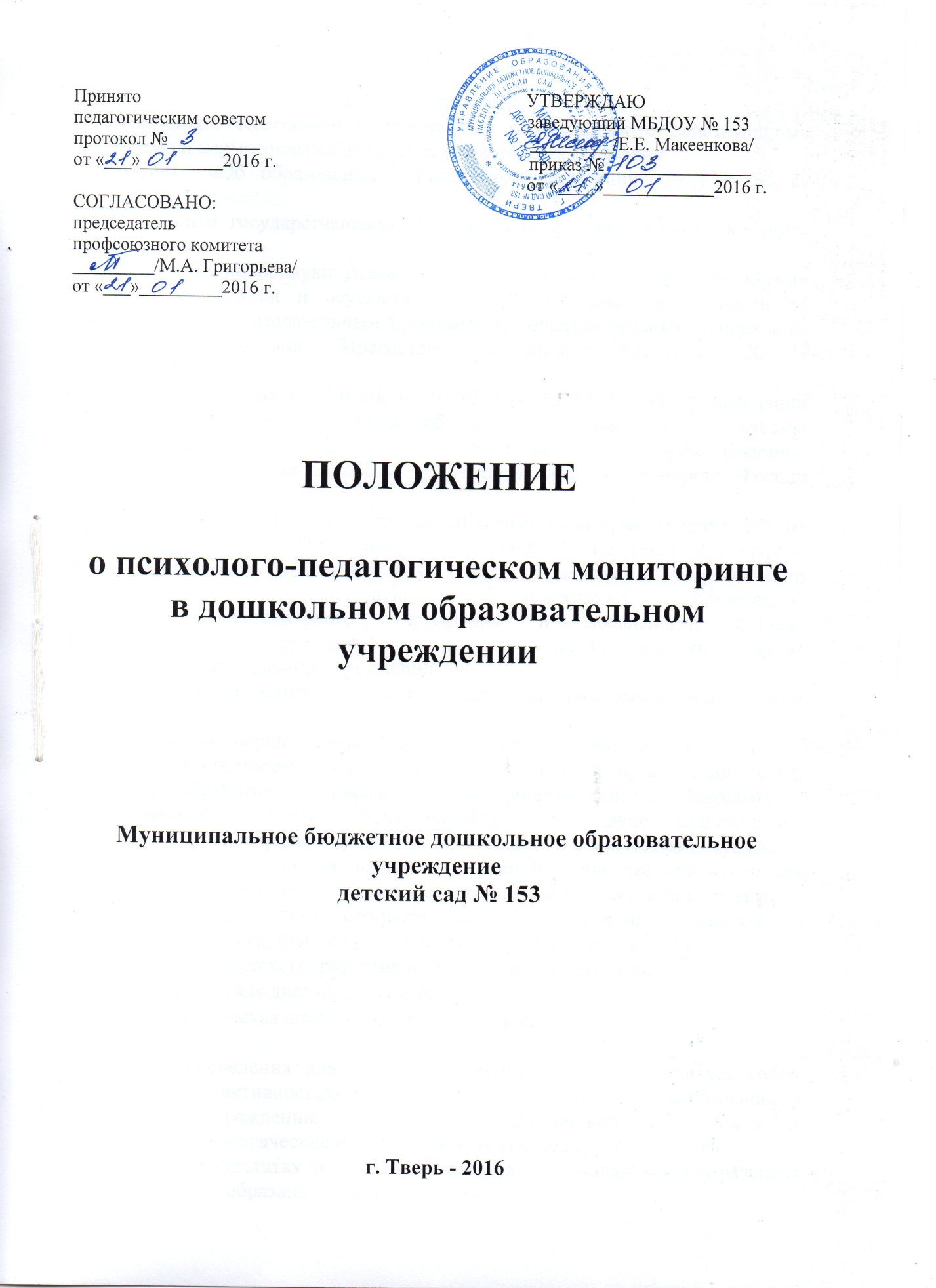 1. Общие положения1.1. Настоящее Положение разработано в соответствии с действующими правовыми и нормативными документами системы образования: - Законом  «Об образовании в Российской Федерации» № 273 ФЗ от 29.12.2012; - Федеральным государственным образовательным стандартом дошкольного образования»;- Приказом  Минобрнауки России от 30.08.2013 N 1014 "Об утверждении Порядка организации и осуществления образовательной деятельности по основным общеобразовательным программам - образовательным программам дошкольного образования" (Зарегистрировано в Минюсте России 26.09.2013 N 30038)- Приказом Минорнауки России от 05.12.2014 № 1547 "Об  утверждении  показателей,  характеризующих общие  критерии оценки качества образовательной  деятельности  организаций,  осуществляющих  образовательную  деятельность" (зарегистрирован в Минюсте России 02.02.2015 г № 35837); - Постановлением  Главного государственного санитарного врача РФ от 15.05.2013 N 26   "Об утверждении СанПиН 2.4.1.3049-13 "Санитарно-эпидемиологические требования к устройству, содержанию и организации режима работы дошкольных образовательных организаций"
 - Уставом дошкольного учреждения и локальными актами, регламентирующими реализацию процедур контроля и оценки качества образования в дошкольном учреждении;- Адаптированной основной общеобразовательной программой дошкольного учреждения и регламентирует осуществление психолого-педагогического мониторинга.1.2. Психолого-педагогический мониторинг – система организации сбора, хранения, обработки и распространения информации о деятельности педагогической системы, обеспечивающая непрерывное отслеживание состояния и прогнозирования её развития, а так же,      оценки индивидуального развития детей дошкольного возраста, связанной с оценкой эффективности педагогических действий и лежащей в основе их дальнейшего планирования. 1.3. В условиях ДОУ психолого-педагогический  мониторинг осуществляется во всех возрастных группах по следующим направлениям:Оценка физического  развития и здоровья воспитанников;Педагогическая диагностика детей;Психологическая диагностика воспитанников.1.4. Форма проведения диагностики преимущественно представляет собой наблюдение за активностью ребёнка в различные периоды пребывания в дошкольном учреждении, анализ продуктов детской деятельности и специальные педагогические пробы, организуемые педагогом. 1.5. Данные о результатах диагностики заносятся в специальную карту развития ребёнка в рамках образовательной программы. 1.6.  Инструментарий для педагогической диагностики — карты наблюдений детского развития, позволяющие фиксировать индивидуальную динамику и перспективы развития каждого ребенка в ходе:• коммуникации со сверстниками и взрослыми • игровой деятельности; • познавательной деятельности • проектной деятельности • художественной деятельности;• физического развития.1.7. Оценка физического здоровья детей всех возрастных групп проводится медицинской службой ДОУ, воспитателями и инструктором  по физической культуре.1.5. С целью выявления показателей, дающих объективную информацию о динамике (положительной или отрицательной) физических параметров детей (физическое развитие, физическая подготовленность, работоспособность и состояние здоровья) в процессе их жизнедеятельности, определяющих перспективы роста и развития каждого воспитанника, в ДОУ проводятся: антропометрия, медицинский осмотр, мониторинг физического развития и подготовленности.1.6 Срок действия данного Положения не ограничен. Данное Положение действует до принятия нового.2. Задачи психолого-педагогического мониторингаПолучение объективной информации о реализации «Адаптированной основной общеобразовательной программы ДОУ» и «Программы развития ДОУ»;Совершенствование организации и повышение качества образовательного процесса;Проведение анализа в воспитании, обучении, развитии, оздоровлении и организации жизнедеятельности воспитанников для прогнозирования перспектив развития ДОУ;Контроль соблюдения нормативных требований в организации образовательного процесса и режимных моментов;Выявление затруднений педагогов ДОУ в осуществлении образовательной и оздоровительной работы с воспитанниками;Дополнение и развитие системы показателей психолого-педагогического мониторинга так, чтобы оценивались все основные направления и характеристики пребывания ребёнка в условиях ДОУ.3. Функции должностного лица, осуществляющего психолого-педагогический мониторинг3.1 Психолого-педагогический мониторинг в ДОУ осуществляют: заведующий, старший воспитатель, педагогические и медицинские сотрудники в соответствии с должностными инструкциями.3.2 Функции должностных лиц, осуществляющих психолого-педагогический мониторинг:Осуществление мониторинга в соответствии с годовым календарным графиком образовательного процесса; на основании и в сроки установленные приказом заведующего МБДОУ; Применение различных технологий и методик диагностирования воспитанников, рекомендованных к использованию в работе с детьми дошкольного возраста;Подготовка к проведению психолого-педагогического мониторинга, при необходимости консультация с узкими специалистами соответствующего профиля;Запрос информации у сотрудников ДОУ и родителей в соответствии с целью обследования воспитанников;Оказание или организация методической помощи сотрудникам ДОУ в реализации предложений и рекомендаций по итогам психолого-педагогического мониторинга.4. Права должностного лица, осуществляющего психолого-педагогический мониторингДолжностное лицо, осуществляющее психолого-педагогический мониторинг в ДОУ, имеет право:Избирать технологию и методику обследования воспитанников;По согласованию с заведующим привлекать к осуществлению психолого-педагогического мониторинга специалистов извне;Рекомендовать по итогам психолого-педагогического мониторинга изучение опыта работы сотрудника (сотрудников) с целью его использования  в работе другими педагогами ДОУ;По согласованию с заведующим ДОУ переносить и изменять сроки обследования воспитанников;По согласованию с заведующим ДОУ использовать результаты психолого-педагогического мониторинга для освещения деятельности ДОУ в средствах массовой информации. 5. Ответственность должностного лица, осуществляющего психолого-педагогический мониторингДолжностное лицо, осуществляющее психолого-педагогический мониторинг в дошкольном учреждении, несёт ответственность за:Тактичное отношение к каждому ребёнку во время проведения диагностических мероприятий, создание для каждого воспитанника ситуации успеха;Качественную подготовку к проведению диагностических мероприятий;Соблюдение конфиденциальности;Срыв сроков проведения диагностических мероприятий;Качество проведения обследования воспитанников;Доказательность выводов по итогам диагностирования воспитанников;Оформление соответствующей документации по итогам проведения диагностических мероприятий.6. Отчётная документация6.1 Должностное лицо, осуществляющее психолого-педагогический мониторинг, составляет:План проведения диагностических мероприятий с воспитанниками;Сводные таблицы, карты, диаграммы динамики развития детей;Сообщения о результатах проведённого мониторинга для выступления на педсовете, методическом объединении педагогов, заседании психолого-педагогического консилиума ДОУ;Справку по итогам обследования, которую в течение 3-х дней после проведения диагностических мероприятий предоставляет старшему воспитателю ДОУ или заведующему дошкольным учреждением.6.2 Должностное лицо, осуществляющее психолого-педагогический мониторинг, обеспечивает хранение диагностических материалов в течение5 лет.